  Lone Star High School Softball Booster Club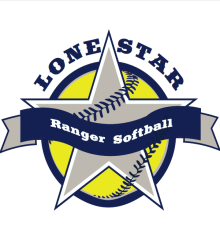 Parents Name: __________________________Athlete’s Name:______________Cell Phone #:________________________________________ Email address:_______________________________________Softball Booster Club Membership Dues (Choose one level):Grand Slam Level:___ $100 Home Run Level: ____$60 Single Level:___$35Membership Benefits: Support of the Ranger Softball Program, Scholarship Eligibility (Graduating Seniors meeting qualifications), Athlete Banquet ticket, Voting Privileges, Eligibility to hold officer/committee positionsBooster Club Membership Dues ………………………………………………………………………………………..$____________									Total Due  	$__________Cash_________		Check#_______                                                    (Make payable to LSHS Softball Booster Club)